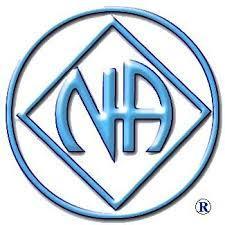 SANTA CRUZ AREA NARCOTICS ANONYMOUSBIRTHDAY SPEAKER MEETINGJULY 13, 2019 8PMMid-County Senior Center, 829 Bay Ave., CapitolaOpening Speaker:Kaytlyn G.3 Years, Santa CruzMain Speaker:David K.9 Years, Sonoma  SPONSORED BY: Surf Camp Committee  	HOSTED BY: The Activities Sub-CommitteeChair: Sonja R. (855) 562-2789